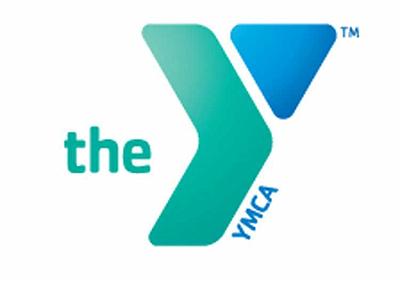 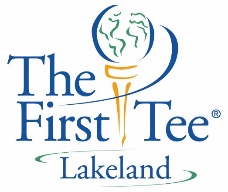 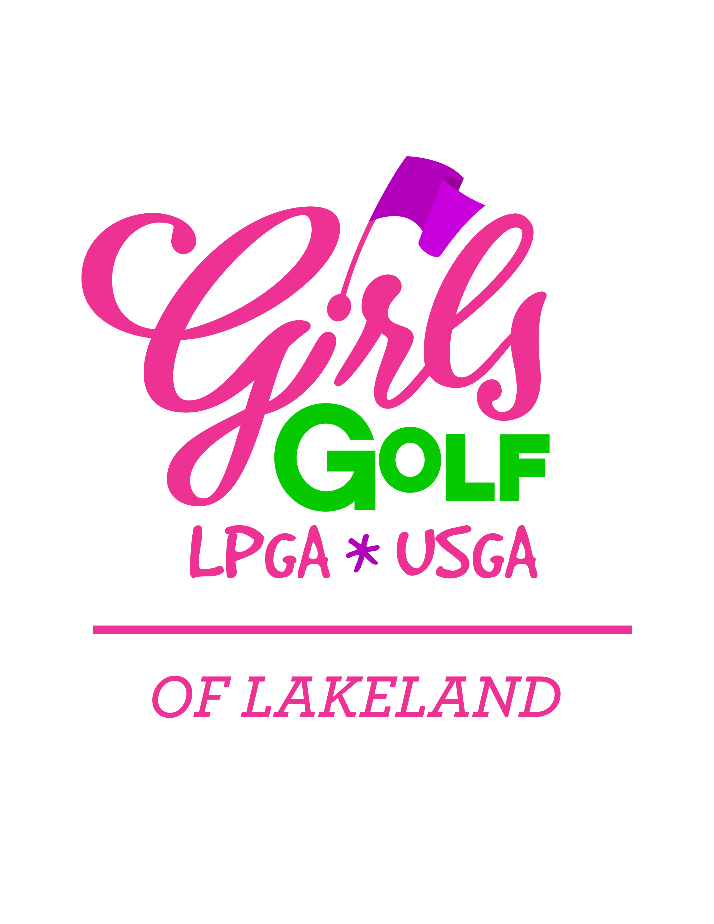 

2019 Program Details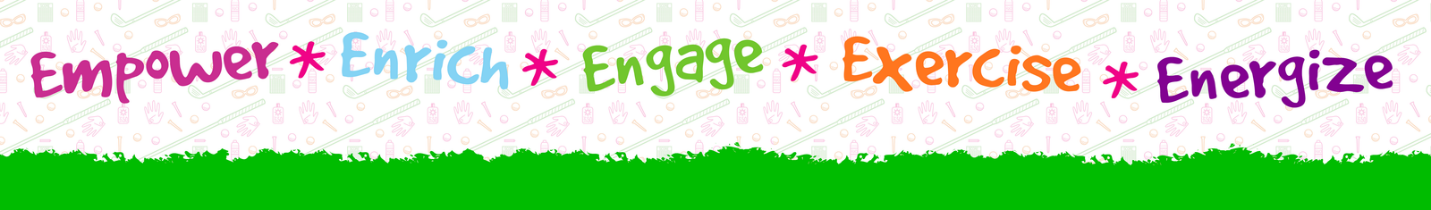 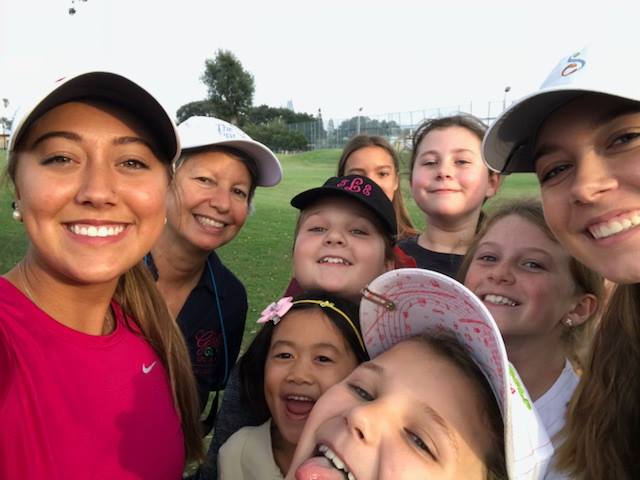 